matériel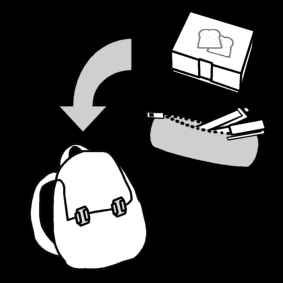 calme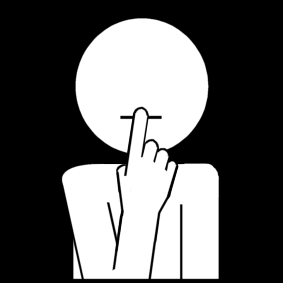 efforts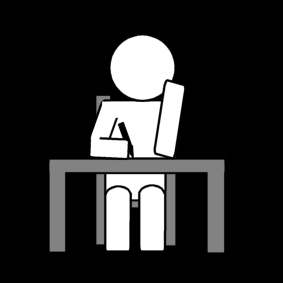 gentillesse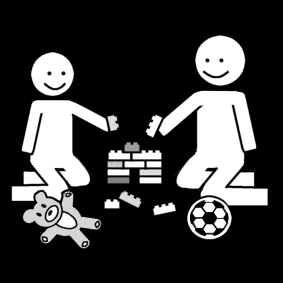 temps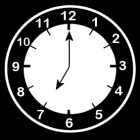 respect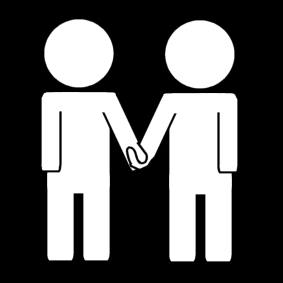 